  JAZYK  ČESKÝ   DOMÁCÍ  ÚKOLY   4.5.-7.5.2020  PSANÍ  -PROCVIČUJEME PSANÍ PÍSMEN A SLOV ,PSANÍ VLASTNÍCH JMEN                ÚT  5.5.- str. 34 – s,š  …napiš po slovo šnek                ST   6.5. - str. 35 –S,Š  … vlastní  jména  pod písmeny  přepiš  psacím  písmem                                 + slova pod obrázky               ČT   7.6. -str. 36 –L,D ,Ď… napiš po slovo Dušan  ČTENÍ  -VÝRAZNÝ PŘEDNES ,RÝMY  V BÁSNI ,VYHLEDÁVÁNÍ   INFORMACÍ                1/  -  přečti si z čítanky básničky o jaru str. 116 +117,čti výrazně , správně  dlouhé a krátké                       samohlásky ,  ústně odpověz na otázky 116/ 1,2 + 117 / 1,2 dole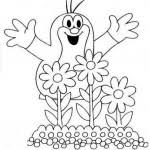               2/ -  přečti si z čítanky básničku  Krtek  str. 122,odpověz na otázky                    Zapiš si do Čtenářského sešitu – název ,autora a napiš odpověď 122/1              3/ - v průběhu týdne se nauč  zpaměti  1 báseň  ,vyber si  , kterou chcešJAZYK ČESKÝ -  SLOVA  SE  SKUPINAMI  DĚ ,TĚ ,NĚ   ,PROCVIČOVÁNÍ                                                        PO  4.5.-procvičuj si skupiny dě,tě ,ně podle cvičení v učebnici nebo na stránkách                            https://skolakov.eu/cesky-jazyk-2-trida/pismeno-e          ÚT  5.5. - PS str. 15 cv. 1,2,3,4     +    dobrovolný   cv.5          ST  6.5. - uč. str. 83 ,projdi si všechna cvičení ,udělej ústně  ,                           Do sešitu JČ 1 napiš 4 věty  z uč. 83 cv. 8              ČT  7.5. –procvičuj si skupiny  dě,tě ,ně  .                              najdeš  cvičení v učebnici nebo na www:                              Známkované diktáty  https://skolakov.eu/cesky-jazyk/2-trida/pismeno-%C4%9B/slova-s-de-te-ne/znamkovane-diktaty-vety/cviceni1.htm